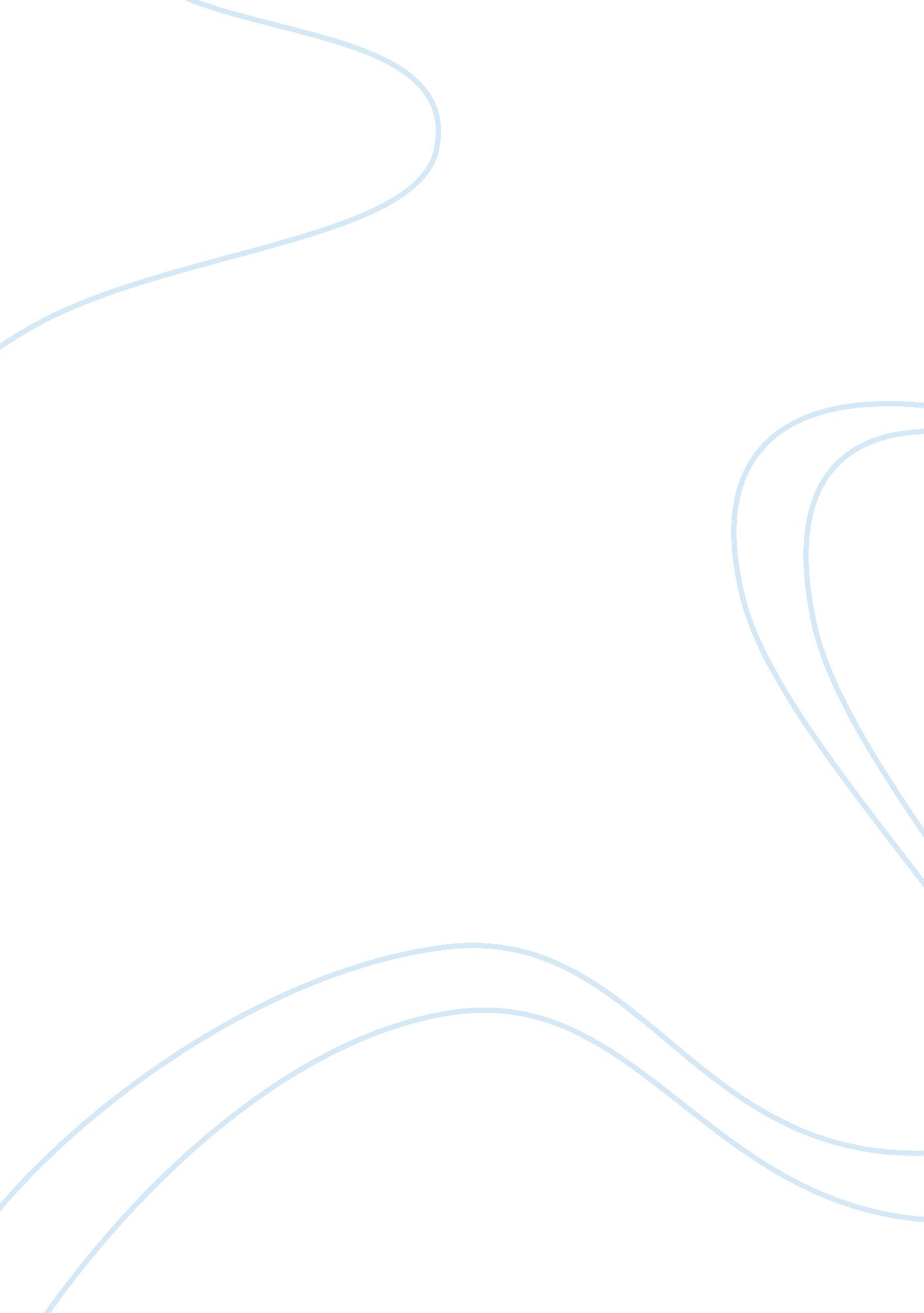 Different between vietnam and usCountries, Vietnam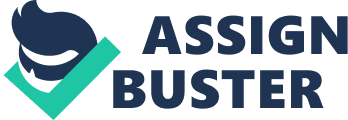 DIFFERENCES BETWEEN VIETNAM AND THE U. S I am an immigrant person who came to the U. S underfamilysponsorship. Living here for 4 years, I have learned a lot of interesting things in this country. There are so many differences between Vietnam and the U. S as relationship, weather, religion, fashion, language…. but the most three obvious differences between them are country size, educationsystem andculture. Country size is a great difference between these countries. Vietnam is very small country that has S shape . It is bother to the North by China and to the East by Lao and Cambodia. The total land of Vietnam is only 127, 276 square miles . it is lightly larger than New Mexico stare of America. On another hand, the United States is the third largest country in the world, which has 3, 536, 274 square miles. It is located in North America between Canada and Mexico. Another difference is education system between these countries. Vietnamese students face with more difficult than U. S students. They have to wear uniform going to school. They should obey and showrespectto their teachers. Tuition in Vietnam is very high. Parents have to pay for their children. Government doesn’t help for poor people attending school. In the contract, the U. S education system is more comfortable. Students can wear whatever they want to school. In class , they can say what they think in their mind, discuss equally with theirteacher. Government pays all tuition for students form fist grate to the twelve grade . After graduating form college , they have more opportunities to get a job . Today more people around the world come to the U. S to have better education The last obvious difference between Vietnam and The U. S is culture. Vietnam’s culture is suffered form China. There are two to there generations living together in the same house. Man is leader in the family, which has more power. They go out working and doing business while woman in Vietnam stay home, take care family. Children must listen to their parents. Unmarried people living together is unacceptable . However, American culture is pposite and it was strange to me when I came here . Man and woman are equally. American families are smaller. Adult people like to move out living with their friends when they finish high school . Children can decide what they want to do . They are independent from their parents . Man and woman can live together without getting married In conclusion, Vietnam and the U. S have a lot of differences. I cannot tell which one is better because each country has advances and disadvances. It depend on each person’s life so they can choose where is the best for them . 